01.12.2021 г. воспитанники МАДОУ Детский сад № 254 групп коррекционной направленности Хисматуллина Селена, Яппаров Тимур, Лискович Игнат, Гадильшина Гульнара приняли участие в VII городском конкурсе художественного чтения «Речитайка – 2021», посвященного 115 – летию со дня рождения А.Л. Барто на тему «Приходите на меня посмотреть», направленный на развитие успешной социализации личности детей. Каждый ребенок постарался вложить в свое выступление частичку своей души. Результатом участия стали награждения воспитанников Благодарственными письмами и небольшими памятными подарками и большая радость детей от первого успешного выступления на большой сцене и приятных сюрпризов.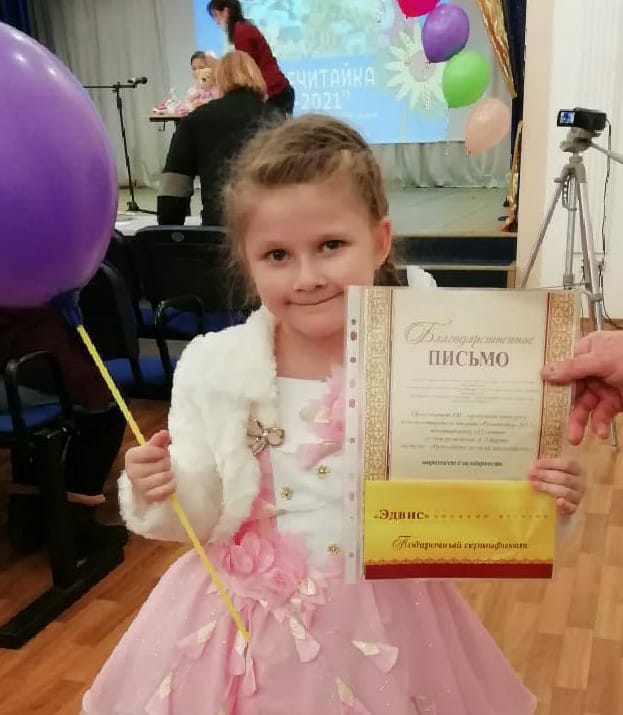 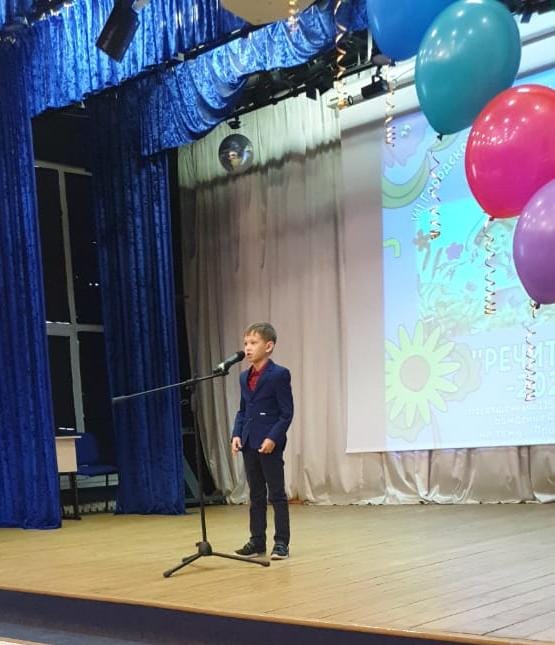 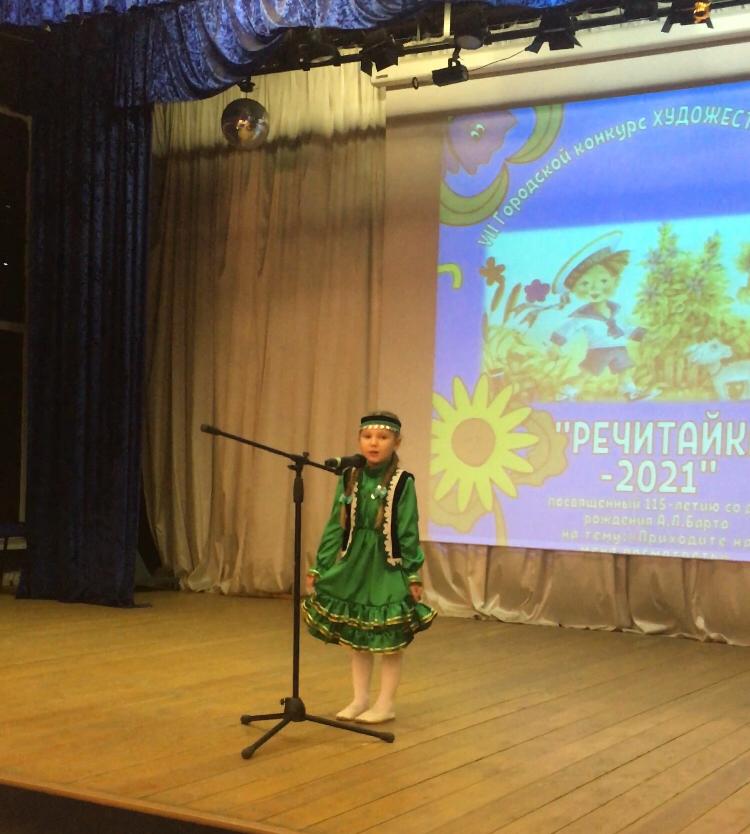 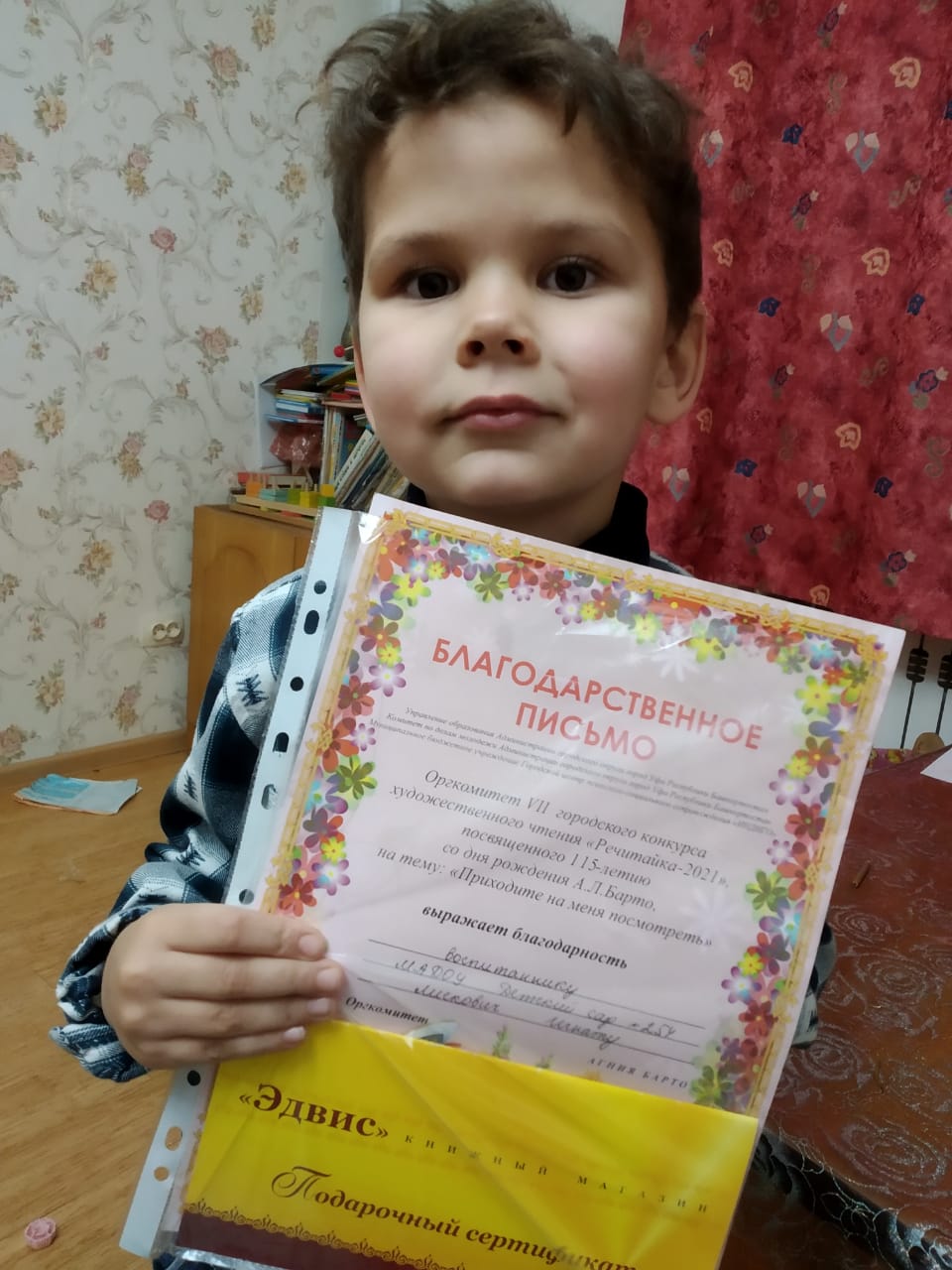 